Title:  		Event AttendantStatus:		Non-ExemptSchedule:  	Part-time (occasional weekend shifts)Supervisor:  	Rental ManagerJob Summary:  The Event Attendant supports the Rental Manager efforts to administer special property uses, including facility rentals. The Duties:•	Work with the Rental Manager to plan, implement, evaluate and manage special property uses, including facility rentals;Prepare rental facilities for lessees, including, but not limited to - Clean buildings and grounds (floors, restrooms, pathways, etc.),Set-up tables and chairs, andSet-up parking and private event signs;Serve as primary staff contact to lessee during rental period –Provide lessee professional courteous service,Provide lessee relevant information about policies and procedures, andMonitor rental activities to ensure safety and privacy of each event; Close rental facilities at end of rental periods to ensure a clean and safe facility, including, but not limited to - Clean buildings and grounds (floors, restrooms, trash, etc),Take down and store tables, chairs and other furniture, equipment and supplies;Collaborate with all staff for special property uses of all budgeted projects and activities;  •	Train, supervise and retain volunteers to assist with facility rentals;   •	Complete additional duties, as assigned by the Rental Manager or the Director of Operations or the Executive Director.Qualifications:•	Superior written, verbal, and interpersonal communication skills;•	Outstanding analytical skills, problem solving skills, and presentation skills;•	Proven project-management skills with the ability to achieve results with nominal supervision;•	Excellent attention to detail;•	A team player with a strong work ethic who can develop a positive and highly productive work environment while maintaining flexibility; •	Ability to successfully interact and collaborate with key stakeholders to achieve results;  •	Ability to prioritize, multi-task efficiently and respond to a high volume of ongoing requests in a timely fashion to meet deadlines;•	Ability to continually develop skills related to use of rapidly changing technology and communications best practices;•	Ability to adapt and be flexible in a dynamic work environment;•	Demonstrated success in working with a culturally diverse community;•	Proficient computer skills, including e-mail, Internet, and Microsoft Office, such as Word and Excel;  •	Physical ability to lift objects weighing up to fifty pounds (50 lbs.), to climb stairs and ladders, stoop, bend, push, pull and perform other physical duties;•	Must be available for a flexible schedule that includes evenings and weekends;•	At least three (3) years related customer service experience; and•	A minimum of a high school diploma required, but an associate degree preferred from an accredited college/university.To apply, please email your cover letter and resume to humanresources@artandhistory.org, and include Event Attendant in your subject line.PositionDescription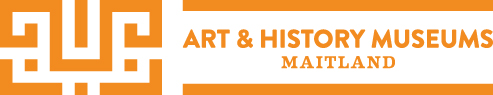 